7 Golden Rules You Must Follow For Excellent Customer Service-An Info graphic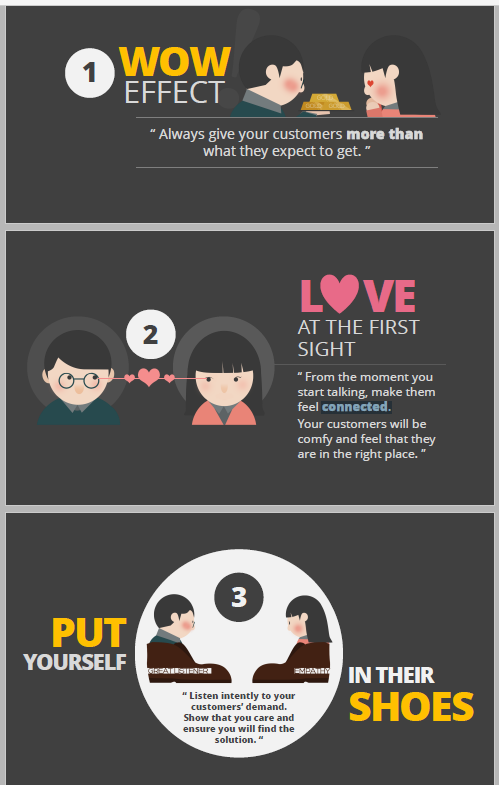 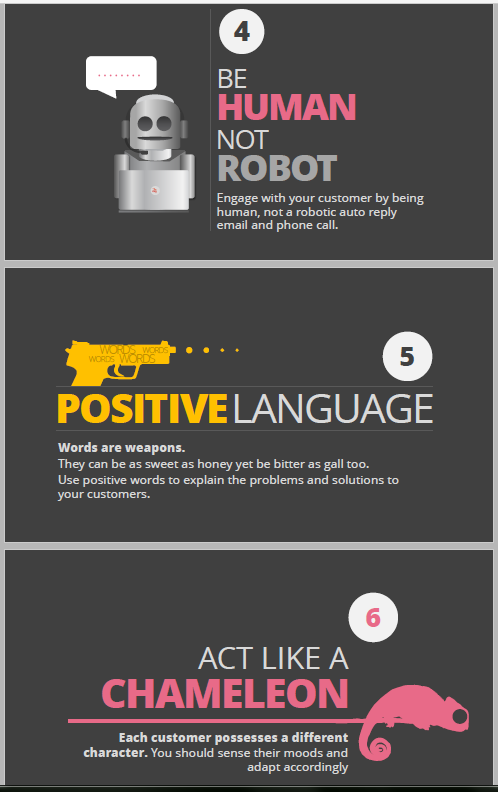 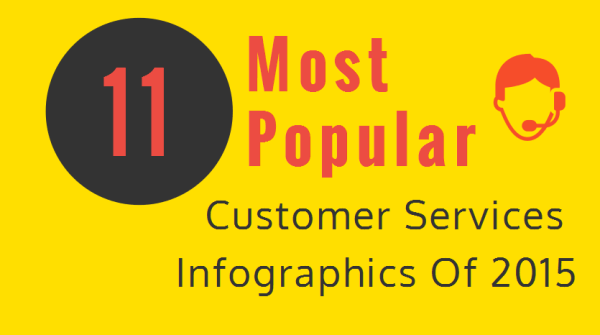 Also Read:11 Most Popular Customer Services Infographics Of 2016 (So Far…)Read Related Research Papers:.  Sky UK Technical Handbook 2016 A Complete Reference Customer Guide.docxhttps://www.scribd.com/doc/303366046/A-Beginner-s-Study-Guide-for-Computer-Apps-Competency-Dochttps://www.researchgate.net/publication/297579136_Make_Customer_Service_Happen_-_Findings_UK_Support_Numbers_Made_Easyhttps://www.academia.edu/23027654/STUDY_GUIDE_FOR_COMPUTER_APPLICATIONS_-_A_Basic_Computer_Knowledgehttps://www.researchgate.net/publication/297577997_A_Beginner's_Study_Guide_for_Computer_Apps_Competency_DocTop Companies Which Provide Best Customer Support  Services in UK  Ebay  |  Sky  |  BT  |  Paypal  |  Apple  |  SwiftCover